OALCF Task Cover SheetTask Title: Plan a One-Day Bus TripTask Title: Plan a One-Day Bus TripThe city bus is a great way to get around when you need to do errands, visit friends and places, or go shopping. Plan a one-day trip using the city bus to visit Central Library downtown and then meet friends for shopping and lunch at Westmount Mall and Shoeless Joe’s Restaurant. You will leave your home around 8:30 am and return home around 5:00 pm. Your trip will start and end at White Oaks Mall. Learner Information and TasksYou will take three separate bus rides, they are: From White Oaks Mall to Central LibraryFrom Central Library to Westmount Mall (and Shoeless Joe’s Restaurant)From Westmount Mall to White Oaks MallLook at the City of London bus schedules and maps to plan your day trip. Fill in the three charts below with details about the bus and time. There is one chart for each bus ride. Allow enough time at each place before you have to catch the bus to your next place. The locations are: White Oaks Mall – on Wellington Street south, near the corner of Bradley AveCentral Library – on the corner of Wellington Street and Dundas StreetWestmount Mall and Shoeless Joe’s Restaurant – on Wonderland Road south, near the corner of Viscount AveTask Title: Plan a One-Day Bus Trip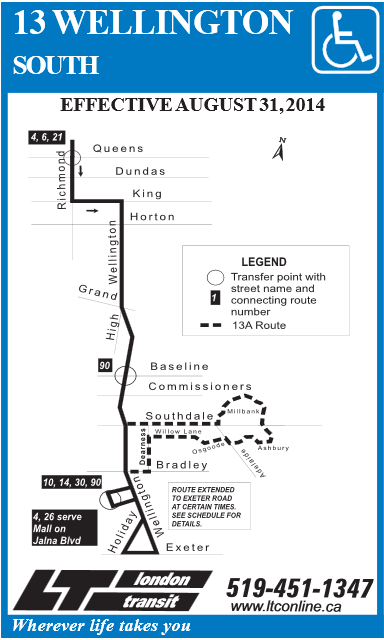 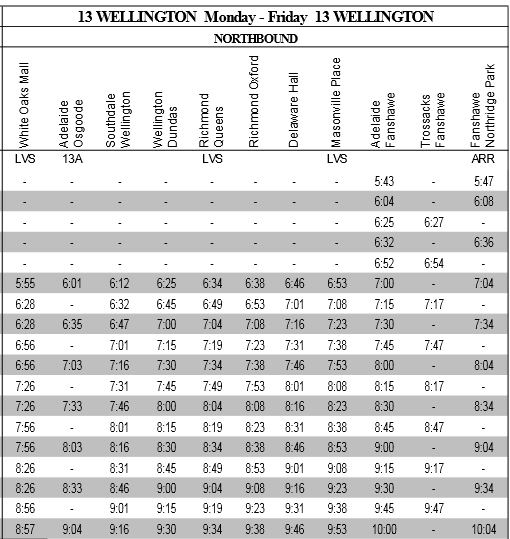 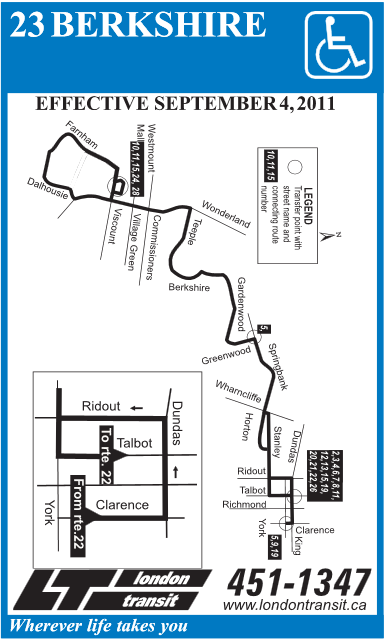 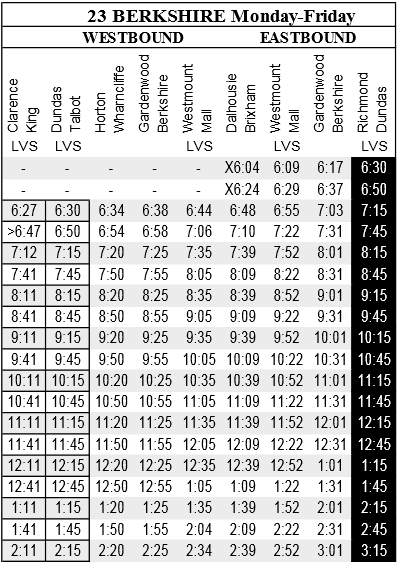 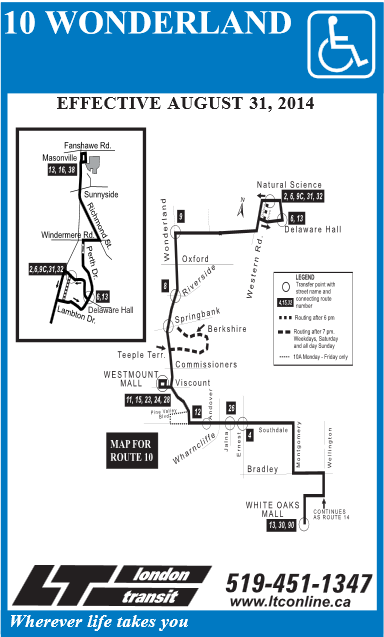   10 WONDERLAND  Monday-Friday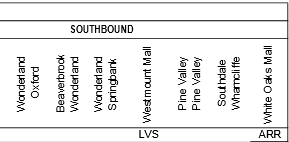 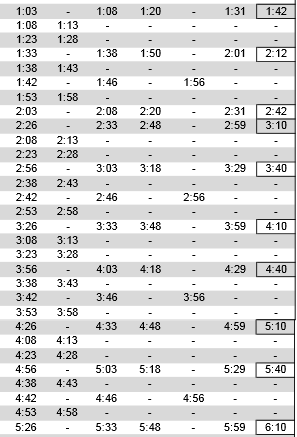 Task Title: Plan a One-Day Bus TripAnswer Key: The pick-up and drop-off times given below are approximate times only. Refer to the bus schedules to confirm the times that the learner has chosen. Task Title: Plan a One-Day Bus TripThis task:      was successfully completed___ 		needs to be tried again_______________________________						_________________________Instructor (print)								Learner SignatureSkill Building Activity: Plan a One-Day Bus Trip There are many reasons to take the bus even if you have a car and a driver’s licence, you may still take the bus. Some people take the bus because it is better for the environment or because gas and parking may be more expensive. Answer the following questions in complete sentences.Do you take the bus or have you ever taken the bus? If so, how often do/did you take the bus and why?Which bus comes closest to your home and how often?List three places in the city that you frequently visit. Do you take the bus or drive to these places?Write a paragraph about a time that you took a bus trip. Your paragraph should be 5-8 sentences in length.Learner Name:Learner Name:Date Started:						Date Completed:Successful Completion:	Yes___		No___Date Started:						Date Completed:Successful Completion:	Yes___		No___Goal Path: Employment___ Apprenticeship___ Secondary School___ Post-Secondary___ Independence Goal Path: Employment___ Apprenticeship___ Secondary School___ Post-Secondary___ Independence Task Description:Learners are required to plan a one-day bus trip to visit three locations using a city bus schedule provided.Task Description:Learners are required to plan a one-day bus trip to visit three locations using a city bus schedule provided.Competency:A: Find and Use Information B: Communicate Ideas and InformationC: Understand and Use NumbersTask Group(s):A2: Interpret documentsB3: Complete and create documentsC2: Manage timeLevel Indicators:A2.2: Interpret simple documents to locate and connect informationB3.1a: Make straightforward entries to complete very simple documentsC2.1: Measure time and make simple comparisons and calculationsLevel Indicators:A2.2: Interpret simple documents to locate and connect informationB3.1a: Make straightforward entries to complete very simple documentsC2.1: Measure time and make simple comparisons and calculationsPerformance Descriptors: see chart on last page Performance Descriptors: see chart on last page Skill Building Activities: Please find skill building activities at the end of this task set or click page.Skill Building Activities: Please find skill building activities at the end of this task set or click page.Materials Required:One-Day Bus Trip handoutCity of London bus scheduleA watch or item that tells the timeMaterials Required:One-Day Bus Trip handoutCity of London bus scheduleA watch or item that tells the timeFrom White Oaks Mall to Central LibraryFrom Wellington Street south, near the corner of Bradley Ave to the corner of Wellington Street and Dundas StreetFrom White Oaks Mall to Central LibraryFrom Wellington Street south, near the corner of Bradley Ave to the corner of Wellington Street and Dundas StreetFrom White Oaks Mall to Central LibraryFrom Wellington Street south, near the corner of Bradley Ave to the corner of Wellington Street and Dundas StreetBus Route Number:Bus Route Name:Bus Route Name:Bus Stop Pick-up Location (or nearest corner): Bus Stop Pick-up Location (or nearest corner): Bus Stop Pick-up Location (or nearest corner): Pick-up Time:Pick-up Time:Drop-off Time:Bus Stop Drop-off Location (or nearest corner):Bus Stop Drop-off Location (or nearest corner):Bus Stop Drop-off Location (or nearest corner):From Central Library to Westmount Mall (and Shoeless Joe’s Restaurant)From the corner of Wellington Street and Dundas Street to Wonderland Road south, near the corner of Viscount Ave. (The bus is near Clarence Street and King Street.)From Central Library to Westmount Mall (and Shoeless Joe’s Restaurant)From the corner of Wellington Street and Dundas Street to Wonderland Road south, near the corner of Viscount Ave. (The bus is near Clarence Street and King Street.)From Central Library to Westmount Mall (and Shoeless Joe’s Restaurant)From the corner of Wellington Street and Dundas Street to Wonderland Road south, near the corner of Viscount Ave. (The bus is near Clarence Street and King Street.)Bus Route Number:Bus Route Name:Bus Route Name:Bus Stop Pick-up Location (or nearest corner): Bus Stop Pick-up Location (or nearest corner): Bus Stop Pick-up Location (or nearest corner): Pick-up Time:Pick-up Time:Drop-off Time:Bus Stop Drop-off Location (or nearest corner):Bus Stop Drop-off Location (or nearest corner):Bus Stop Drop-off Location (or nearest corner):From Westmount Mall to White Oaks MallFrom Wonderland Road south, near the corner of Viscount Ave to Wellington Street south, near the corner of Bradley AveFrom Westmount Mall to White Oaks MallFrom Wonderland Road south, near the corner of Viscount Ave to Wellington Street south, near the corner of Bradley AveFrom Westmount Mall to White Oaks MallFrom Wonderland Road south, near the corner of Viscount Ave to Wellington Street south, near the corner of Bradley AveBus Route Number:Bus Route Name:Bus Route Name:Bus Stop Pick-up Location (or nearest corner): Bus Stop Pick-up Location (or nearest corner): Bus Stop Pick-up Location (or nearest corner): Pick-up Time:Pick-up Time:Drop-off Time:Bus Stop Drop-off Location (or nearest corner):Bus Stop Drop-off Location (or nearest corner):Bus Stop Drop-off Location (or nearest corner):From White Oaks Mall to Central LibraryFrom White Oaks Mall to Central LibraryFrom White Oaks Mall to Central LibraryBus Route Number: 13Bus Route Name: WellingtonBus Route Name: WellingtonBus Stop Pick-up Location (or nearest corner): White Oaks Mall OR Wellington and BradleyBus Stop Pick-up Location (or nearest corner): White Oaks Mall OR Wellington and BradleyBus Stop Pick-up Location (or nearest corner): White Oaks Mall OR Wellington and BradleyPick-up Time: approx. 8:26Pick-up Time: approx. 8:26Drop-off Time: approx. 8:45 Bus Stop Drop-off Location (or nearest corner): Wellington and Dundas Bus Stop Drop-off Location (or nearest corner): Wellington and Dundas Bus Stop Drop-off Location (or nearest corner): Wellington and Dundas From Central Library to Westmount Mall (and Shoeless Joe’s Restaurant)From Central Library to Westmount Mall (and Shoeless Joe’s Restaurant)From Central Library to Westmount Mall (and Shoeless Joe’s Restaurant)Bus Route Number: 23 Bus Route Name: BerkshireBus Route Name: BerkshireBus Stop Pick-up Location (or nearest corner): Clarence and KingBus Stop Pick-up Location (or nearest corner): Clarence and KingBus Stop Pick-up Location (or nearest corner): Clarence and KingPick-up Time: approx. 11:41Pick-up Time: approx. 11:41Drop-off Time: approx. 12:05Bus Stop Drop-off Location (or nearest corner): Westmount Mall OR Wonderland and ViscountBus Stop Drop-off Location (or nearest corner): Westmount Mall OR Wonderland and ViscountBus Stop Drop-off Location (or nearest corner): Westmount Mall OR Wonderland and ViscountFrom Westmount Mall to White Oaks MallFrom Westmount Mall to White Oaks MallFrom Westmount Mall to White Oaks MallBus Route Number: 10Bus Route Name: WonderlandBus Route Name: WonderlandBus Stop Pick-up Location (or nearest corner): Westmount Mall OR Wonderland and ViscountBus Stop Pick-up Location (or nearest corner): Westmount Mall OR Wonderland and ViscountBus Stop Pick-up Location (or nearest corner): Westmount Mall OR Wonderland and ViscountPick-up Time: approx. 4:18Pick-up Time: approx. 4:18Drop-off Time: approx. 4:40 Bus Stop Drop-off Location (or nearest corner): White Oaks Mall OR Wellington and BradleyBus Stop Drop-off Location (or nearest corner): White Oaks Mall OR Wellington and BradleyBus Stop Drop-off Location (or nearest corner): White Oaks Mall OR Wellington and BradleyPerformance DescriptorsPerformance DescriptorsNeeds WorkCompletes task with support from practitionerCompletes task independentlyA2.2performs limited searches using one or two search criterialocates  information in simple graphs and mapsB3.1amakes a direct match between what is requested and what is enteredmakes entries using familiar vocabularyC2.1understands chronological orderrepresents dates and times using standard conventionsfollows apparent steps to reach solutionsLearner Comments